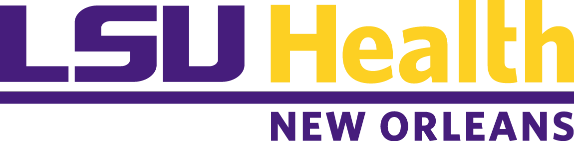 CURRICULUM VITAEDanielle E. LevittCurrent Title:			Postdoctoral Fellow, Department of Physiology Business Address:		Department of Physiology						1901 Perdido Street						Medical Education Building, Room 7205						New Orleans, LA 70112Business Telephone:		(504) 568-2804Cell Phone:			(469) 396-3164E-mail:				dlevit@lsuhsc.eduEducation:Undergraduate: 			The University of Texas at Dallas, Richardson, TX (2005 - 2009)						BA Psychology, 2009Graduate: 				University of North Texas, Denton, TX (2013 - 2018)						MS Kinesiology, 2015						PhD Biology/Exercise Physiology, 2018Postdoctoral: 		Louisiana State University Health Sciences Center, New Orleans, LA (2018 - Present)		PhysiologyCertifications and Credentials:	2003 – 2011 		Adult CPR, AED, and First Aid- American Heart Association2010 – 2015	  	Certified Personal Trainer – National Academy of Sports Medicine 2010 – 2020 		Texas Educator Certification (Composite science, grades 8-12)2010 – Present		Performance Exercise Specialist – National Academy of Sports Medicine2011 – Present  		Adult CPR, AED, and First Aid – American Red Cross2013 – Present  		Bloodborne Safety Training – University of North Texas2013 – Present  		Human Participant Protections Education for Research Teams – National Institute of Health (NIH)2016 – Present	Certified Strength and Conditioning Specialist – National Strength and Conditioning Association (NSCA); recertified with distinction (2017)2014 – Present 		Dual-energy X-ray Absorptiometry – University of North TexasAcademic, Professional, and Research Appointments:2010-2013 		Science Department				Teacher Plano West Senior High School 		(Courses taught: Physics 1, Pre-AP Physics 1, Plano, TX   						Anatomy & 	Physiology, Environmental Systems)2013-2018		Applied Physiology Laboratory		Graduate Research Assistant			University of North TexasDenton, TX2013-2018		Department of Kinesiology,			Graduate Teaching Fellow			Health Promotion and RecreationUniversity of North Texas, Denton, TX2018-Present	Department of Physiology			Postdoctoral Fellow			Louisiana State University Health 			Sciences Center, New Orleans, LA2020-Present	Department of Kinesiology,			Adjunct 			Health Promotion and RecreationUniversity of North Texas, Denton, TXMembership in Professional Organizations:2013 – present	American College of Sports Medicine 2014 – present 	The American Physiological Society2020: Endocrinology & Metabolism Trainee Advisory Committee Subcommittee member May 2021-April 2024: Physiology Educators Committee member2014 – present	National Strength and Conditioning Association 2014 – present	American College of Sports Medicine, Texas Chapter2018 – present	Postdoctoral Association, LSUHSC2018-2019: Secretary2019-2020: Vice President 2018 – present	Association for Women in Science - Southern Louisiana Chapter2020-2022: Postdoctoral Representative2018 – present 	American Association for the Advancement of Science 2019 – present	National Hispanic Science Network 2020-present: Early Career Leadership Committee memberAwards and Honors:2005 – 2009 	Academic Excellence Scholarship, University of Texas at Dallas2010 – 2011 	Beginning Teacher of the Year, Plano West Senior High School2014	Jess E. Cearley Award in Kinesiology, Department of Kinesiology, Health Promotion and Recreation, University of North Texas2014	Travel Award, College of Education, University of North Texas2014 – 2015 	Graduate Assistance Tuition Scholarship, Department of Kinesiology, Health Promotion, and Recreation, University of North Texas2015	Membership Poster Award, Annual Meeting of the American College of Sports Medicine – Texas Chapter 2015	Teaching Fellow of the Year (departmental level), Department of Kinesiology, Health Promotion, and Recreation, University of North Texas2015	Travel Award, Federation of American Societies for Experimental Biology (FASEB) Maximizing Access to Research Careers (MARC) program2015	Travel Award, College of Education, University of North Texas2015	Travel Award, College of Arts and Sciences, University of North Texas2015 – 2016	NSCA Challenge Scholarship, National Strength and Conditioning Association2015 – 2016	Ken Bahnsen Scholarship, Department of Kinesiology, Health Promotion, and Recreation, University of North Texas2015 – 2016 	Victor and Flo Rodriguez Scholarship, Department of Kinesiology, Health Promotion, and Recreation, University of North Texas2016	College of Education 2015 Outstanding Thesis Award2016	Manuscript Award (2nd place), Annual Meeting of the American College of Sports Medicine – Texas Chapter2016	Teaching Fellow of the Year (departmental level), Department of Kinesiology, Health Promotion, and Recreation, University of North Texas 2016	Teaching Fellow of the Year (university level), University of North Texas2016	Travel Award, College of Education, University of North Texas2016	Travel Award, College of Arts and Sciences, University of North Texas2016 – 2017	NSCA Women’s Scholarship, National Strength and Conditioning Association2016 – 2017	Ken Bahnsen Scholarship, Department of Kinesiology, Health Promotion, and Recreation, University of North Texas2016 – 2017 	Victor and Flo Rodriguez Scholarship, Department of Kinesiology, Health Promotion, and Recreation, University of North Texas2017	National Graduate Student Writing Award Honorable Mention, American Kinesiology Association2017	Manuscript Award (3rd place), Annual Meeting of the American College of Sports Medicine – Texas Chapter2017	Travel Award, Toulouse Graduate School, University of North Texas2017	Travel Award, College of Education, University of North Texas2017	Travel Award, College of Arts and Sciences, University of North Texas2017 – 2018	Ken Bahnsen Scholarship, Department of Kinesiology, Health Promotion, and Recreation, University of North Texas2017 – 2018	Peggy Richardson Scholarship, Department of Kinesiology, Health Promotion, and Recreation, University of North Texas2019	Martin Frank Diversity Travel Award, American Physiological Society2019	Junior Investigator Award, Research Society on Alcoholism2021	Junior Investigator Award, Research Society on AlcoholismTEACHING EXPERIENCE AND RESPONSIBILITIESFormal Course Responsibilities:Undergraduate Courses Taught Guest LecturesTeaching Assistantships Undergraduate, Graduate, and Medical Students Trained: Graduate:2019-present	Matthew Prendergast, MS, Graduate Laboratory VolunteerMedical Students:2020-present	Jeanette Zavala, Summer Research Intern and Honors Student	Summer Project: “At-risk alcohol use and dysglycemia dysregulate skeletal muscle mitochondrial function in people living with HIV”	Honors Project: At-risk alcohol use and impaired glucose tolerance suppress skeletal muscle mitochondrial turnover in people living with HIV”Additional Mentoring:High School Students:2019		Jasmin Elnaggar, Summer Research Intern	Project: “Alcohol-mediated dysregulation of mitochondrial protein expression in skeletal muscle of SIV-infected female rhesus macaquesRESEARCH AND SCHOLARSHIPGrants and Contracts:ACTIVE:F32 AA027982-01A1 						                   	12/01/2019–6/30/2021 NIH/NIAAA											$104,891Alcohol-induced skeletal muscle dysregulation in SIV/HIV: Mitochondrial-mediated mechanismsThe goal is to test PGC-1beta as a mechanism for alcohol-induced mitochondrial dysfunction in SIV/HIV.Role: Principal InvestigatorCOMPLETE:T32 AA007577 (Molina)								09/01/2009–11/30/2019NIH/NIAAA											$402,449/yearBiomedical Alcohol Research Training ProgramThe goal is to educate and train pre and postdoctoral fellows for careers as independent scientists in the field of alcohol research. Role: Postdoctoral Trainee, July 2018-November 2019Graduate Research Grant (Doctoral)						09/01/2016-08/31/2018National Strength and Conditioning Association Foundation		$15,000The effect of post-exercise alcohol consumption on resistance exercise-induced mTOR pathway signaling and protein synthesis The goal was to investigate the alcohol-mediated changes in resistance exercise-induced increases in signaling downstream of mTORC1 and 24-hour muscle protein synthesis in men.Role: Principal InvestigatorStudent Research Development Award (Doctoral)				09/01/2016-08/31/2017American College of Sports Medicine, Texas Chapter			$1,500Effect of alcohol ingestion after heavy resistance exercise on upstream inhibitors of mTOR signaling in men The goal was to investigate the alcohol-mediated changes in activation state of inhibitors upstream of mTORC1 after resistance exercise in men. Role: Principal InvestigatorGraduate Research Grant (Master’s)						09/01/2014-08/31/2016National Strength and Conditioning Association Foundation		$7,434Post-exercise alcohol, muscular performance, and cytokine response in womenThe goal was to investigate the effect of alcohol after muscle-damaging exercise on strength recovery and changes in inflammatory capacity in women.Role: Principal InvestigatorStudent Research Development Award (Master’s)				09/01/2014-08/31/2015American College of Sports Medicine, Texas Chapter			$500The effect of alcohol ingestion on the resistance exercise induced immune response in womenThe goal was to investigate the effect of alcohol after heavy resistance exercise on changes in inflammatory capacity in women.Role: Principal InvestigatorThesis Support Grant									09/01/2014-08/31/2015College of Education, University of North Texas				$1,000Post-exercise alcohol, muscular performance, and cytokine response in women The goal was to investigate the effect of alcohol after muscle-damaging exercise on changes in inflammatory capacity in women.Role: Principal InvestigatorAWARDED BUT DECLINED:APS Postdoctoral Fellowship	Grant							11/01/2019-10/31/2020The American Physiological Society						$50,000Mechanisms of alcohol-induced skeletal muscle mitochondrial dysfunction.The goal of this project was to identify the mechanisms by which alcohol dysregulates SKM mitochondrial function including mitochondrial machinery and dynamics. This grant was declined because conditions of the award disallowed a concurrent a similar fellowship including stipend (e.g., NIH F32).Role: Principal InvestigatorNOT FUNDED:F32 AA027982 (Levitt-Budnar) 						           09/01/2019–08/31/2021NIH/NIAAA											 $212,557Alcohol-induced skeletal muscle dysregulation in SIV/HIV: Mitochondrial-mediated mechanismsThe goal of this project was to test PGC-1beta as a mechanism for alcohol-induced mitochondrial dysfunction in SIV/HIV. Role: Principal InvestigatorSUBMITTED:K99 AA029756										  09/01/2021-8/31/2026 NIH/NIAAA											  $999,806Skeletal muscle-pancreas axis: Opposing roles of alcohol and exercise			This project tests the hypothesis that at-risk alcohol use alters SKM EV miR cargo contributing to impaired β cell function, and that exercise ameliorates these effects.Role: Principal Investigator						  Publications:Journal Articles (Refereed)Vingren, JL, Budnar, Jr., RG, McKenzie, AL, Duplanty, AA, Luk, HY, Levitt, DE, and Armstrong, LE. (2016). The acute testosterone, growth hormone, cortisol, and interleukin-6 response to 164-km road cycling in a hot environment. Journal of Sports Sciences, 34(8): 694-699.Levitt, DE, Jackson, AW, and Morrow, Jr., JR. (2016). An analysis of the medical costs of obesity for fifth graders in California and Texas. International Journal of Exercise Science, 9(1): 26-33.Luk, HY, McKenzie, AL, Duplanty, AA, Budnar, RG, Levitt, D, Fernandez, A, Lee, EC, Armstrong, LE, and Vingren, JL. (2016). Leukocyte subset changes in response to a 164-km road cycle ride in a hot environment. International Journal of Exercise Science, 9(1): 34-46.Levitt, DE, Duplanty, AA, Budnar, Jr., RG, Luk, HY, Fernandez, A, Layman, TJ, Fancher, DL, Hill, DW, McFarlin, BK, and Vingren, JL. (2016). The effect of post-resistance exercise alcohol ingestion on lipopolysaccharide-stimulated cytokines. European Journal of Applied Physiology, 116: 311-318.Donahue, RB, Vingren, JL, Duplanty, AA, Levitt, DE, Luk, HY, and Kraemer, WJ. (2016). Acute effect of whole-body vibration warm-up on footspeed quickness. Journal of Strength and Conditioning Research, 30(8): 2286-2291.Luk, HY, Levitt, DE, Lee, EC, Ganio, MS, McDermott, BP, Kupchak, BR, McFarlin, BK, Hill, DW, Armstrong, LE, and Vingren, JL. (2016). Pro- and anti-inflammatory cytokine responses to a 164-km road cycle ride in a hot environment. European Journal of Applied Physiology, 116(10): 2007-2015.Duplanty, AA, Budnar, RG, Luk, HY, Levitt, DE, Hill, DW, McFarlin, BK, Huggett, DB, and Vingren, JL. (2017). Effect of acute alcohol ingestion on resistance exercise induced mTORC1 signaling in human muscle. Journal of Strength and Conditioning Research, 31(1): 54-61.Henning, AL, Levitt, DE, Vingren, JL, and McFarlin, BK. (2017). Measurement of T-cell telomere length using amplified-signal FISH staining and flow cytometry. Current Protocols in Cytometry, 79(1):7.47.1-7.47.10. PMID: 28386694. DOI: 10.1002/cpcy.11.Levitt, DE, Luk, HY, Duplanty, AA, Hill, DW, McFarlin, BK, and Vingren, JL. (2017). Effect of alcohol after muscle damaging resistance exercise on muscular performance recovery and inflammatory capacity in women. European Journal of Applied Physiology, 117(6): 1195-1206.  Kupchak, BR, Kazman, JB, Vingren, JL, Levitt, DE, Lee, EC, Oliver Chen, CY, Williamson, KH, Armstrong, LE, Deuster, PA. (2017). Blood hemostatic changes during an ultra-endurance road cycling event in a hot environment. Wilderness & Environmental Medicine, 28(3): 197-206.Vingren, JL, Curtis, JH, Levitt, DE, Duplanty, AA, Lee, EC, McFarlin, BK, and Hill, DW. (2018). Adding resistance training to the standard of care for inpatient substance abuse treatment in men with human immunodeficiency virus improves skeletal muscle health without altering cytokine concentrations. Journal of Strength and Conditioning Research, 32(1): 76-82. doi: 10.1519/JSC.0000000000002289.Duplanty, AA, Levitt, DE, Hill, DW, McFarlin, BK, DiMarco, NM, and Vingren, JL. (2018). Resistance training is associated with higher bone mineral density among young adult male distance runners independent of physiological factors. Journal of Strength and Conditioning Research. 32(6): 1594-1600. DOI: 10.1519/JSC.0000000000002504.Luk, H-Y, Levitt, DE, Boyett, JC, Rojas, S, Flader, S, McFarlin, BK, and Vingren, JL. (2019). Resistance exercise-induced hormonal response promotes satellite cell proliferation in untrained men but not in women. American Journal of Physiology- Endocrinology and Metabolism. 317(2): E421-E432. PMID: 31237450. DOI: 10.1152/ajpendo.00473.2018. Selmi, O, Goncalves, B, Ouergui, I, Levitt, DE, Sampaio, J, and Bouassida, A. (2019). Influence of well-being indices and recovery state on the technical and physiological aspects of play during small-sided games. Journal of Strength and Conditioning Research. Ahead-of-print. PMID: 31403575. DOI: 10.1519/JSC.0000000000003228.Levitt, DE, Adler, KA, and Simon, L. (2019). HEMA 3 staining: A simple alternative for the assessment of myoblast differentiation. Current Protocols in Stem Cell Biology, 51: e101. PMID: 31756292. DOI: 10.1002/cpsc.101.Selmi, O, Ouergui, I, Levitt, DE, and Bouassida, A. (2020). Small-sided games are more enjoyable than high-intensity interval training of similar exercise intensity in soccer. Open Access Journal of Sports Medicine. 11: 77-84. PMID: 32210645. DOI: 10.2147/OAJSM.S244512.Levitt, DE, Yeh, AY, Prendergast, MJ, Budnar, Jr., RG, Adler, KA, Cook, G, Molina, PE, and Simon, L. (2020). Chronic alcohol dysregulates skeletal muscle myogenic gene expression after hind limb immobilization in female rats. Biomolecules. 10(3): E441. DOI: 10.3390/biom10030441. PMID: 32178412.Levitt, DE, Idemudia, NO, Cregar, CM, Duplanty, AA, Hill, DW, and Vingren, JL. (2020). Alcohol after resistance exercise does not affect muscle power recovery. Journal of Strength and Conditioning Research. 34(7): 1938-1944. PMID: 29385007. DOI: 10.1519/JSC.0000000000002455. *Was published ahead-of-print in 2018.Ouergui, I, Paolo Ardigò, L, Selmi, O, Levitt, DE, Chtourou, H, Bouassida, A, Bouhlel, E, and  Franchini, E. (2020). Changes in perceived exertion, well-being, and recovery during specific judo training: Impact of training period and exercise modality. Frontiers in Physiology. 11: 931. PMID: 32922306. DOI: 10.3389/fphys.2020.00931. Levitt, DE, Chalapati, N, Prendergast, MJ, Simon, L, and Molina, PE. (2020). Ethanol-impaired myogenic differentiation is associated with decreased myoblast glycolytic function. Alcoholism: Clinical and Experimental Research. 44(11): 2166-2176. PMID: 32945016. DOI: 10.1111/acer.14453.Selmi, O, Ouergui, I, Castellano, J, Levitt, D, and Bouassida, A. (2020). Effect of an intensified training period on well-being indices, recovery and psychological aspects in professional soccer players. European Review of Applied Psychology. DOI: 10.1016/j.erap.2020.100603. In press.Luk, H-Y, Levitt, DE, Appel, C, and Vingren, JL. (2021). Sex dimorphism in muscle damage-induced inflammation. Medicine & Science in Sports & Exercise, E-pub ahead-of-print. DOI: 10.1249/MSS.0000000000002628.Selmi, O, Ouerghi, I, Levitt, DE, Marzouki, H, Knechtle, B, Nikolaidis, PT, and Bouassida, A. (2021). Training, psychometric status, biological markers and neuromuscular fatigue in soccer. Biology of Sport, in press.Manuscripts under review:Shaw, AG, Chae, S, Nicholson, JL, Levitt, DE, Vingren, JL, and Hill, DW. (in revision). The effect of hangover on muscular strength, power, and endurance, and on performance of constant-power severe-intensity cycle ergometer exercise performed to exhaustion. International Journal of Sports Physiology and Performance.Ouerghi, I, Franchini, E, Selmi, O, Levitt, DE, Chtourou, H, Bouhlel, E, and Paolo Ardigò, L. (under review). Relationship between perceived training load, well-being indices, recovery state and physical enjoyment during judo-specific training. International Journal of Environmental Research and Public Health.Levitt, DE, Molina, PE, and Simon, L. (under review). Rodents as models to elucidate pathophysiological mechanisms of alcoholic myopathy. Journal of Veterinary and Animal Sciences.Primeaux, SD, Simon, L, Ferguson, TF, Levitt, DE, Brashear, MM, Yeh, A, and Molina PE. (under review). At-risk alcohol use is associated with a higher prevalence of dysglycemia in people living with HIV in the ALIVE-Ex Study. Alcoholism: Clinical and Experimental Research.*Delery, EC, *Levitt, DE, Molina, PE, and Simon, L. (under review). High fat, high sucrose diet promotes increased expression of ACE2 in the SIV-infected host: Implications for SARS-CoV-2 infection in people living with HIV. Physiological Reports. *Equal contributionsVingren, JL, Boyett, JC, Lee, EC, Levitt, DE, Luk, HY, McDermott, BP, Munoz, CX, Ganio, MS, Armstrong, LE, and Hill, DW. (under review). Ibuprofen does not alter circulating cytokine or leukocyte population responses to a 164-km road cycling event in a hot environment. Journal of Sports Medicine and Physical Fitness.Luk, H-Y, Appell, C, Levitt, DE, Jiwan, N, and Vingren, JL. (under review). Acute resistance exercise-stimulated hormonal response promotes autophagic flux after muscle damage in men but not women. Scandinavian Journal of Medicine and Science in Sports.Peer-Reviewed Abstracts (poster presentation unless noted; **mentee presenter):Levitt, DE, Luk, HY, Duplanty, AA, Budnar, RG, Fernandez, A, Layman, TJ, McKenzie, AL, Lee, EC, Armstrong, LE, Hill, DW, McFarlin, BK, and Vingren, JL. (July 2014). The pro-inflammatory cytokine response to ultra-endurance cycling in an extreme environment. The National Strength and Conditioning Association's National Conference, Las Vegas, NV.Budnar, RG, Vingren, JL, Duplanty, AA, Fernandez, A, McKenzie, AL, Luk, HY, Levitt, DE, Layman, TJ, Hill, DW, McFarlin, BK, Williamson, K, and Armstrong, LE. (July 2014). Acute hormonal response to 164 km road cycling in a hot environment. The National Strength and Conditioning Association’s National Conference, Las Vegas, NV.Duplanty, AA, Budnar, RG, Luk, HY, Fernandez, A, Levitt, DE, Venable, AS, Hill, DW, DiMarco, NM, McFarlin, BK, and Vingren, JL. (July 2014). Effect of resistance training on bone mineral density in male runners. The National Strength and Conditioning Association's National Conference, Las Vegas, NV.Fernandez, A, Duplanty, AA, Budnar, RG, Luk, HY, Levitt, DE, Layman, TJ, Hill, DW, and Vingren, JL. (July 2014). Exercise intervention on performance measures related to cardiovascular and neuromuscular health in HIV+ women recovering from substance abuse. The National Strength and Conditioning Association's National Conference, Las Vegas, NV. Luk, HY, Levitt, DE, Duplanty, AA, Budnar, RG, Fernandez, A, Layman, TJ, McKenzie, AL, Lee, EC, Armstrong, LE, Hill, DW, McFarlin, BK, and Vingren, JL. (July 2014). The effect of ultra-endurance cycling in a hot environment on TH2 cytokines. The National Strength and Conditioning Association's National Conference, Las Vegas, NV.Layman, TJ, Duplanty, AA, Budnar, RG, Luk, HY, Cregar, CM, Idemudia, NO, Fernandez, A, Levitt, DE, Hill, DW, and Vingren, JL. (July 2014). Binge drinking following heavy eccentric resistance exercise: Effect on muscle power recovery in women.  The National Strength and Conditioning Association’s National Conference, Las Vegas, NV.Levitt, DE, Jackson, AW, and Morrow, Jr., JR. (February 2015). Elevated medical costs for obese fifth graders in California and Texas. Annual meeting of the American College of Sports Medicine – Texas Chapter, Austin, TX.Levitt, DE and Vingren, JL. (March 2015). Effect of blood storage time on inflammatory biomarkers. Graduate Exhibition, University of North Texas, Denton, TX.Luk, HY, Duplanty, AA, Levitt, DE, Budnar, RG, McFarlin, BK, Hill, DW, and Vingren, JL. (June 2015). Increased satellite cell proliferation when cultured with post-exercise serum: Role of testosterone? Annual Conference of the European College of Sport Science, Malmo, Sweden.Cloutier, RM, Budnar, R, Levitt, D, Olivares, S, Wright, P, Takavoli, K, Dalai, M, Richardson, M, Gee, D, Trost, Z, Blumenthal, H, and Vingren, J. (May 2015). Exploring the relationship between alcohol craving, pain catastrophizing, and self-reported anxiety in the context of experimental back injury. The 27th annual meeting of the Association for Psychological Science, New York City, NY.Levitt, DE, Jackson, AW, Morrow, Jr., JR. (May 2015). Elevated medical costs for obese fifth graders in California and Texas. Annual meeting of the American College of Sports Medicine, San Diego, CA.Budnar, RG, Levitt, DE, Luk, H, Fernandez, A, Duplanty, AA, Layman, TJ, Blumenthal, H, Trost, Z, and Vingren, JL. (May 2015). Alcohol consumption 24h following eccentric low back muscle damage on muscular performance recovery in untrained individuals. Annual meeting of the American College of Sports Medicine, San Diego, CA.Vingren, JL, Duplanty AA, Budnar RG, Luk H, Levitt DE, Fernandez A, Hill, DW, and DiMarco NM. (May 2015). Greater total and regional bone mineral density in adult male long-distance runners who resistance train. Annual meeting of the American College of Sports Medicine, San Diego, CA.Levitt, DE, Duplanty, AA, Budnar, RG, Luk, HY, Fernandez, A, Layman, TJ, Fancher, DL, McFarlin, BK, Hill, DW, and Vingren, JL. (July 2015). The effect of alcohol consumption after heavy resistance exercise on lipopolysaccharide-stimulated IL-1β, TNF-α, and IL-10. The National Strength and Conditioning Association’s National Conference, Orlando, FL.Vingren JL, Budnar RG, Duplanty AA, Levitt DE, Luk H, Fernandez A, and Hill, DW. (July 2015). Effect of ethanol ingestion on the acute hormonal response to heavy resistance exercise in women. The National Strength and Conditioning Association’s National Conference, Orlando, FL.Henning, AL, Levitt, DE, Vingren, JL, and McFarlin, BK. (June 2016). Using intracellular amplified nucleic acid detection technique to measure telomere length in individual T-cell subsets. CYTO, Seattle, WA.Levitt, DE, Duplanty, AA, Luk, HY, Budnar, Jr., RG, Fernandez, A, Hill, DW, McFarlin, BK, and Vingren, JL. (July 2016). Effect of acute alcohol ingestion on resistance exercise induced mTOR signaling in men. The National Strength and Conditioning Association’s National Conference, New Orleans, LA. *Oral presentationVingren, JL, Duplanty, AA, Budnar, Jr., RG, Levitt, DE, Luk, HY, Fernandez, A, McFarlin, BK, and Hill, DW. (July 2016). Effect of ethanol ingestion on the androgen receptor response to heavy resistance exercise. The National Strength and Conditioning Association’s National Conference, New Orleans, LA.Luk, HY, Duplanty, AA, Budnar, Jr., RG, Levitt, DE, Fernandez, A, McFarlin, BK, Hill, DW, and Vingren, JL. (July 2016). Glucocorticoid receptor content after heavy squat exercise is not affected by acute ethanol consumption. The National Strength and Conditioning Association’s National Conference, New Orleans, LA.Cartas, KP, Levitt, DE, Luk, HY, McFarlin, BK, Armstrong, LE, Hill, DW, Kupchak, BR, McKenzie, AL, Williamson, KH, Kunces, LJ, Munoz, CX, Lee, EC, and Vingren JL. (July 2016). Ibuprofen does not affect changes in leukocyte subsets in response to ultra-endurance cycling in the heat, The National Strength and Conditioning Association’s National Conference, New Orleans, LA.South, ME, Levitt, DE, Luk, HY, Kupchak, BR, Ganio, M, McDermott, B, Kunces, LJ, Munoz, CX, Lee, EC, Armstrong, LE, McFarlin, BK, Hill, DW, and Vingren JL. (July 2016). The effect of ibuprofen on pro-inflammmatory cytokines in response to ultra-endurance cycling in the heat. The National Strength and Conditioning Association’s National Conference, New Orleans, LA.Rojas, S, Levitt, DE, Luk, HY, McKenzie, AL, Ganio, M, McDermott, B, Williamson, KH, Munoz, CX, Lee, EC, Armstrong, LE, McFarlin, BK, Hill, DW, and Vingren JL. (July 2016). Effect of ibuprofen on anti-inflammatory cytokine responses to ultra-endurance cycling in a high temperature environment. The National Strength and Conditioning Association’s National Conference, New Orleans, LA.Levitt, DE, Luk, HY, Duplanty, AA, Hill, DW, McFarlin, BK, and Vingren, JL. (March 2017). Post-eccentric exercise alcohol ingestion and LPS-stimulated cytokines in resistance-trained women. Advances in Skeletal Muscle Biology in Health and Disease, Gainesville, FL.Luk, HY, Levitt, DE, Boyett, JC, Rojas S, Flader, SM, McFarlin BK, and Vingren JL. (March 2017). Effect of the transient resistance exercise-induced hormonal response on satellite cell activity: A pilot study. Advances in Skeletal Muscle Biology in Health and Disease, Gainesville, FL. Hosokawa, Y, Zinn, JR, Wright, S, Leduc, M, Howard, E, Casa, DJ, Stearns, RL, Huggins, RA, Adams, WM, Jardine, J, Davis, RJ, Armstrong, LE, Vingren, J, Levitt, D, Ganio, MS, McDermott, BP, Williamson, K, McKenzie, AL, Munoz, CX, Kunces, LJ, and Lee, EC. (May 2017). LPS-induced TLR4 activation during prolonged running and cycling events in hot and humid environments. Experimental Biology, Chicago, IL.Levitt, DE, Luk, HY, Rojas, S, Duplanty, AA, Hill, DW, McFarlin, BK, and Vingren, JL. (July 2017). Acute post-resistance exercise alcohol consumption does not alter muscular performance recovery in women. The National Strength and Conditioning Association’s National Conference, Las Vegas, NV. Vingren, JL, Levitt, DE, Luk, HY, Boyett, JC, Rojas, S, South, M, Budet, M, Comer, C, Hill, DW, McFarlin, BK. (July 2017). Effect of a resistance breathing mask on the acute growth hormone response to resistance exercise. The National Strength and Conditioning Association’s National Conference, Las Vegas, NV.Boyett, JC, Levitt, DE, Luk, HY, Rojas, S, Duplanty, AA, Hill, DW, McFarlin, BK, and Vingren, JL. (July 2017). Post-resistance exercise alcohol ingestion influence on circulating leukocytes in resistance trained females. The National Strength and Conditioning Association’s National Conference, Las Vegas, NV.Rojas, S, Luk HY, Levitt, DE, Boyett, JC, Flader, SM, Hill, DW, McFarlin, BK, and Vingren, JL. (July 2017). Effect of heavy upper body resistance exercise followed by a muscle damage protocol on circulating leukocytes. The National Strength and Conditioning Association’s National Conference, Las Vegas, NV.Levitt, DE, Vande Stouwe, C, Simon, L, and Molina, PE. (March 2019). Glucose-insulin dynamics in SIV-infected female rhesus macaques: Impact of alcohol and ovarian hormone loss. Alcohol-Induced End Organ Diseases, Gordon Research Seminar and Conference, Ventura, CA. Primeaux, SD, Brashear MM, Ferguson, TF, Yeh, AY, Levitt, DE, Simon, L, and Molina, PE. (March 2019). Hazardous alcohol drinking in persons living with HIV is associated with a higher incidence of dysglycemia following glucose challenge. Alcohol-Induced End Organ Diseases, Gordon Research Conference, Ventura, CA.Levitt, DE, Simon, L, and Molina, PE. (April 2019). Chronic binge alcohol and ovariectomy reduce markers of mitochondrial biogenesis and function in skeletal muscle of SIV-infected female macaques. Experimental Biology, Orlando, FL.Luk, H-Y, Levitt, DE, Boyett, J, Rojas, S, McFarlin, BK, and Vingren, JL. (May 2019). Resistance exercise-induced hormonal response promotes satellite cell proliferation in untrained men. Annual meeting of the American College of Sports Medicine, Orlando, FL.Vingren, JL, Levitt, DE, Boyett, J, Luk, H-Y, Moses, S, McFarlin, BK, and Hill, DW. (May 2019). Acute alcohol ingestion after resistance exercise does not alter phosphorylation of upstream proteins in the mTOR signaling pathway. Annual meeting of the American College of Sports Medicine, Orlando, FL.Levitt, DE, Welsh, D, Ferguson, TF, Simon, L, and Molina, PE. (June 2019). Predictors of fat-free body mass in people living with HIV and hazardous alcohol use. 42nd Annual Research Society on Alcoholism Scientific Meeting, Minneapolis, MN.**Elnaggar, JE, Levitt, DE, Molina, PE, Simon, L. (July 2019). Alcohol-mediated dysregulation of mitochondrial protein expression in skeletal muscle of SIV-infected female rhesus macaques. Summer Student Research Day, New Orleans, LA. *1st place high school student category department-wide, 2nd place high school category overall.Levitt, DE, Simon, L, and Molina, PE. (September 2019). Chronic alcohol and ovariectomy reduce expression of mitochondrial-related genes in skeletal muscle of SIV-infected female rhesus macaques. National Heart, Lung, and Blood Institute 5th Annual Mitochondrial Biology Symposium on Mitochondrial Networks and Mitochondrial Energetics, Bethesda, MD.Levitt, DE, Simon, L, and Molina, PE. (October 2019). Chronic alcohol and ovariectomy reduce expression of mitochondrial-related genes in skeletal muscle of SIV-infected female rhesus macaques. In: Young Investigators’ Panel, National Hispanic Science Network 19th International Conference, New Orleans, LA. *Oral presentation.Prendergast, M, Levitt, D, Yeh, A, Souza-Smith, F, Molina, P, and Simon, L. (November 2019). Alcohol-mediated mechanism of impaired muscle recovery in a rodent model of hind limb immobilization. Graduate Research Day, Louisiana State University Health Sciences Center, New Orleans, LA.Primeaux, SD, Brashear MM, Ferguson, TF, Yeh, AY, Levitt, DE, Simon, L, and Molina, PE. (April 2020). Unhealthy alcohol use is associated with a higher prevalence of dysglycemia in persons living with HIV. Experimental Biology, San Diego, CA. *Meeting canceled due to COVID-19, abstract was published online.Levitt, DE, Simon, L, and Molina, PE. (April 2020). Myoblast mitochondrial adaptation to chronic alcohol administration. Experimental Biology, San Diego, CA. *Meeting canceled due to COVID-19, abstract was published online.Molina, PE, Simon, L, Levitt, DE, Catinis, A, Amedee, A, and Siggins, R. (June 2020). Alcohol-associated metabolic dyshomeostasis; role in enhanced viral pathogenesis. Research Society on Alcoholism, New Orleans, LA. *Meeting canceled due to COVID-19, abstract was published online.Simon, L, Molina, PE, Welsh, DA, Ferguson, T, Ford, S, Primeaux, S, Brashear, M, Vande Stouwe, C, Adler, K, Levitt, D, and Yeh, A. (June 2020). Alcohol-mediated metabolic consequences in HIV/SIV: Muscle-pancreas axis. Research Society on Alcoholism, New Orleans, LA. *Meeting canceled due to COVID-19, abstract was published online.Levitt, DE, Adler, KA, Simon, L, and Molina, PE. (June 2020). Ethanol-induced mitochondrial signaling perturbations. Research Society on Alcoholism, New Orleans, LA. *Meeting canceled due to COVID-19, abstract was published online.Simon, L, Levitt, D, Ferguson, T, Lin, H, Brashear, M, Primeaux, S, Welsh, DA, and Molina, PE. Factors influencing metabolic homeostasis in persons living with HIV: Implication of alcohol use. Research Society on Alcoholism, New Orleans, LA. *Meeting canceled due to COVID-19, abstract was published online.Yeh, A, Bourgeois, B, Levitt, DE, Primeaux, SD, Brashear, M, Ferguson, TF, Simon, L, and Molina, PE. (June 2020).  Circulating muscle-enriched microRNAs in persons living with HIV: Associations with alcohol use. Research Society on Alcoholism, New Orleans, LA. *Meeting canceled due to COVID-19, abstract was published online.Primeaux, S, Levitt, D, Yeh, A, Brashear, M, Ahmed, J, Johannsen, N, Ferguson, T, Simon, L, and Molina, P. (June 2020). A pilot study investigating the effects of aerobic exercise on dysglycemia in persons with unheatlhy alcohol use and HIV. Research Society on Alcoholism, New Orleans, LA. *Meeting canceled due to COVID-19, abstract was published online.Levitt, DE, Molina, PE, and Simon, L. (October 2020). Ethanol dysregulates myoblast metabolic function in association with decreased differentiation. National Hispanic Science Network 20th International Conference, virtual meeting.Torres, D, Levitt, DE, Saravia, A, Molina, P, and Simon, L. (November 2020). Chronic Alcohol-Mediated Mechanisms of Pancreatic Dysfunction in Simian Immunodeficiency Virus Infection. Annual Biomedical Research Conference for Minority Students, virtual meeting.Bourgeois, B, Yeh, A, Primeaux, S, Levitt, D, Brashear, M, Ferguson, T, Molina, P and Simon, L. (November 2020). Associations between circulating microRNAs and measures of altered insulin/glucose dynamics and alcohol use in people living with HIV and dysglycemia. Graduate Student Research Day, Louisiana State University Health Sciences Center, New Orleans, LA. Levitt, D, Primeaux, S, Yeh, A, Peters, A, Evans-Gan, G, Ferguson, T, Simon, L, and Molina, P. (November 2020). Stay-at-home mandate during COVID-19 pandemic negatively impacted dietary, activity, and alcohol use patterns in people living with HIV with at-risk alcohol use. The American Physiological Society’s Integrative Physiology of Exercise Conference, virtual meeting.Primeaux, S, Levitt, D, Yeh, A, Peters, A, Evans-Gan, G, Ahmed, J, Johannsen, N, Ferguson, T, Simon, L, and Molina, P. (November 2020). Preliminary findings from a pilot study investigating the effects of an aerobic exercise intervention in persons living with HIV with at risk alcohol use. The American Physiological Society’s Integrative Physiology of Exercise Conference, virtual meeting.Torres Martinez, D, Saravia, JA, Levitt, DE, Molina, PE, and Simon, L. (April 2021). Ovariectomy increases pancreatic endoplasmic reticulum stress genes in simian immunodeficiency virus infection. Experimental Biology, virtual meeting.Levitt, DE, Delery, EC, Simon, L, and Molina, PE. (April 2021). High-fat high-sucrose diet increases ACE2 receptor expression in lung and pancreatic islets in SIV-infected rhesus macaques: Implications for increased risk for SARS-CoV-2 infection. Experimental Biology, virtual meeting.Bourgeois, B, Yeh, A, Primeaux, S, Levitt, D, Brashear, M, Ferguson, T, Molina, P, and Simon, L. (April 2021). Associations between circulating microRNAs and measures of insulin/glucose dynamics in people living with HIV and dysglycemia. Experimental Biology, virtual meeting.Saravia, A, Torres, D, Levitt, D, Vande Stouwe, C, Molina, P, and Simon, L. (April 2021). Chronic binge alcohol impairs glucose-insulin dynamics in SIV-infected female rhesus macaques. Experimental Biology, virtual meeting.Molina, PE, Simon, L, Levitt, DE, Catinis, A, Amedee, A, and Siggins, R. (Accepted for June 2021). Alcohol-associated metabolic dyshomeostasis; role in enhanced viral pathogenesis. Research Society on Alcoholism, virtual meeting. Levitt, DE, Ferguson, TF, Primeaux, SD, Zavala, JA, Marshall, RH, Simon, L, and Molina, PE. (Accepted for June 2021). Skeletal muscle mitochondrial profile is dysregulated in people living with HIV with fasting dysglycemia and aggravated by alcohol use. Research Society on Alcoholism, virtual meeting.Bourgeois, B, Levitt, D, Molina, P, and Simon, L. (Accepted for June 2021). Expression of myomiRs in circulating extracellular vesicles of chronic binge alcohol-administered SIV-infected male rhesus macaques.Conference Participation:Oral presenter. The effect of alcohol ingestion on the resistance exercise induced immune response in women. Student Research Development Awardee Presentation (Master’s). Annual meeting of the American College of Sports Medicine – Texas Chapter, Fort Worth, TX.Oral presenter. Effect of alcohol ingestion after heavy resistance exercise on upstream inhibitors of mTOR signaling in men. Student Research Development Awardee Presentation (Doctoral). Annual meeting of the American College of Sports Medicine – Texas Chapter, College Station, TX.Discussion leader, Session: Translational/Therapeutic Developments in Alcohol-Induced Tissue Injury, Gordon Research Seminar (Topic: Alcohol-Induced Tissue Injury: Exploring Pathophysiology, Translational Developments and Experimental Models Used in Alcohol Research), Ventura, CA, March 24, 2019.Judge. American Physiological Society Barbara A. Horwitz and John M. Horowitz Undergraduate Research Awards, Experimental Biology, Orlando, FL, April 7, 2019.Symposium co-chair. Symposium: Alcohol-mediated skeletal muscle metabolic dysfunction. Research Society on Alcoholism, Minneapolis, MN, June 26, 2019.Poster Judge. National Hispanic Science Network 19th International Conference, New Orleans, LA, October 10, 2019.Oral presenter. Chronic alcohol and ovariectomy reduce expression of mitochondrial-related genes in skeletal muscle of SIV-infected female rhesus macaques. Session: Young Investigator’s Panel. National Hispanic Science Network 19th International Conference, New Orleans, LA, October 11, 2019.Co-organizer/co-chair. Symposium: Epigenomics in metabolic health and disease. Experimental Biology, San Diego, CA, April, 2020. *Accepted but cancelled due to COVID-19.Co-chair. Young Investigators’ Panel. National Hispanic Science Network 20th International Conference, virtual meeting, October, 2020.Co-chair. Alcohol as a challenge to ending the HIV epidemic. National Hispanic Science Network 20th International Conference, virtual meeting, October, 2020.Co-organizer/co-chair. Symposium: Epigenomics in metabolic health and disease. Experimental Biology, April, 2021, virtual meeting.Invited Seminars and Talks:“Alcohol and resistance exercise” Kinesiology Seminar, Texas Woman’s University, Denton, TX, September 2017.“Alcohol and exercise: Do they mix?” Department of Physiology Seminar Series, Louisiana State University Health Sciences Center-New Orleans, October 2017.“Alcohol-mediated skeletal muscle mitochondrial dysfunction: Insights from non-human primates” Alcohol and Drug Abuse Center of Excellence Semiannual Scientific Retreat, New Orleans, LA, December 18, 2019.“Mental health in STEM” LSUHSC Postbaccalauretate Research Education Program (PREP) virtual workshop, New Orleans, LA, February 12, 2021.“Alcohol-induced Skeletal Muscle Dysregulation in SIV/HIV: A Bioenergetics Story” Perspectives in Alcohol Research, LSUHSC New Orleans, LA, March 15, 2021.Continuing professional education, refresher courses, & workshops at professional meetings/symposia:Perspectives in Alcohol Research, Louisiana State University Health Sciences Center, Fall 2018-present. For one hour each week during long semesters, trainees and faculty members in the alcohol research field discuss relevant topics including recently published alcohol-related literature, model systems and techniques, and research ethics. Alcohol-related seminars are incorporated. This elective is discussion-based and trainees lead the majority of sessions. 15 hours per semester, Instructors: Robert Siggins, PhD, Elizabeth Avegno, PhD, and Flavia Souza-Smith, PhD.Grant Writing Seminar Series, Louisiana State University Health Sciences Center, Fall 2018.This 5-part seminar series focused on writing a successful F-series training grant. 5 hours total, Instructor: Andrew Hollenbach, PhD.Biostatistics, Louisiana State University Health Sciences Center, Summer 2019. This graduate-level course was a refresher for Biostatistics. Topics included experimental design, rigor & reproducibility, specific statistical tests, big data & deep learning, sex as a biological variable, reporting standards, and data ethics. 15 hours total, Instructors: Nick Gilpin, PhD and Jason Middleton, PhD.Grantsmanship workshop hosted by the Education Committee at the Research Society on Alcoholism Annual Meeting, June 23, 2019. At this workshop, NIH/NIAAA program officers provided an overview of the grantsmanship process. During breakout sessions, specific details relevant to those intending to pursue K-series applications were discussed with experienced grant reviewers and program officers. 2 hours total.Leadership Workshop Series, Louisiana State University Health Sciences Center, 2020.This workshop series covers the topics of trust, communication, and purpose. Pre-workshop activities were completed in preparation for actively engaging in each 90-110-minute workshop hosted by Samantha Puszszewicz, Senior HR Consultant for Talent Development.Epigenetics, Louisiana State University Health Sciences Center, Spring 2020.This graduate course taught fundamentals of epigenetics including types of epigenetic modifications, research techniques in epigenetics, clinical outcomes of epigenetic disturbances, and targeting epigenetics as a treatment option. Course discussions, a paper, a presentation, and a final exam were required. 15 hours total, Instructor: Fern Tsien, PhD.New Reviewer Orientation, American Journal of Physiology-Regulatory, Integrative, and Comparative Physiology (AJP-Regu), October 13, 2020.This orientation provided information on the journal scope, peer review process, and best practices for peer review. 1.25 hours total, presented by Gina Yosten, PhD, Editor-in-Chief of AJP-Regu & associate editors.Responsible Conduct of Research, Louisiana State University Health Sciences Center, Spring 2021.This graduate course required that participants critically think through issues and dilemmas encountered by scientists conducting biomedical research through group discussions, case studies, and interactive guest lectures. Emphasis was placed on the integration of personal and professional ethical standards. 16 hours total, Instructor:  Angela Amedee, PhD.Journal Activity:2015-present		Reviewer, Journal of Strength and Conditioning Research 2015-present		Reviewer, International Journal of Exercise Science2018-present		Reviewer, Sports Medicine2018-present		Reviewer, Biomedicine and Pharmacotherapy2019-present		Reviewer, Contemporary Clinical Trials Communications2020-present		Reviewer, Alcoholism: Clinical and Experimental Research2021-present		Reviewer, Life Sciences2021-present		Reviewer, Research Quarterly for Exercise and Sport2021-present		Reviewer, AlcoholSERVICE ACTIVITIESUniversity/Institutional Service: 2015-2016		Graduate student member, Kinesiology, Health Promotion, and Recreation (KHPR) Department Chair Search Committee, University of North Texas (UNT) 2016-2018		Graduate Student Representative, Department of KHPR, UNT Nov. 2, 2018	Poster Judge, Graduate Research Day, LSUHSC, New Orleans, LADec. 18, 2018	Moderator for Panel Discussion: Research Funding & Initiatives Related to Veteran Health, Alcohol and Drug Abuse Center of Excellence (ADACE) Retreat, LSUHSC, New Orleans, LASpring 2019		Organizing Committee member, Alcohol and Drug Abuse Center of Excellence (ADACE) Spring Retreat, LSUHSC, New Orleans, LANov. 8, 2019	Poster Judge, Graduate Research Day, LSUHSC, New Orleans, LA2019-2020	Co-Chair and Organizer, ADACE Postdoctoral Fellow Seminar Series, Spring 2020, LSUHSC, New Orleans, LA2019-Present	Wellbeing Committee member, Department of Physiology, Louisiana State University Health Sciences Center, New Orleans, LA.Nov. 18, 2020	Co-organizer and host, Better Together: A Model for Women and LGBTQ Equality in the Workplace; Journal club with the Association for Women in Science in support of International LGBTQ+ STEM Day, LSUHSC, New Orleans, LA2020-2021	Chair, ADACE Postdoctoral Fellow Seminar Series, Spring 2021, LSUHSC, New Orleans, LANational Service:February 2015	Volunteer, assisted with logistics for Annual Meeting of the American College of Sports Medicine, Texas Chapter, Austin, TXMarch 2016	Volunteer, assisted with logistics for Annual Meeting of the American College of Sports Medicine, Texas Chapter, College Station, TXSpring 2017	Grant reviewer, National Strength and Conditioning Association FoundationSummer 2017	Field tester for Professional Skills Training Course: Professional Integrity and Publishing Ethics, American Physiological SocietySpring 2019	Grant reviewer, National Strength and Conditioning Association FoundationSpring 2020	Grant reviewer, National Strength and Conditioning Association FoundationSpring 2021	Judge, Barbara A. Horwitz and John M. Horowitz Undergraduate Research Awards (election of finalists), American Physiological Society Spring 2021	Grant reviewer, National Strength and Conditioning Association FoundationCommunity Service and Outreach Activities:Dec. 2015  	Invited speaker for Young Women in Science Education, Topic: Experiences and advice as a woman in a STEM field, Berkner High School, Richardson, TXOct. 2016	Invited speaker for Young Women in Science Education, Topic: Experiences and advice as a woman in a STEM field, Berkner High School, Richardson, TX.Feb. 19, 2019	Judge, Greater New Orleans Science and Engineering Fair, Biochemistry and Cellular & Molecular Biology, Junior Division, Tulane University, New Orleans, LA.Dec. 14, 2019	Coordinator and Volunteer, Habitat for Humanity build, New Orleans, LA.Feb. 11, 2020	Judge, Greater New Orleans Science and Engineering Fair, Biochemistry and Cellular & Molecular Biology, Junior Division, Tulane University, New Orleans, LA.Jun. 17, 2020	Invited speaker for career seminar series, Richardson ISD Gifted & Talented Middle School Summer Program. Topic: Pursuing a scientific research career. Richardson, TX (delivered online).Nov. 18, 2020	Invited speaker for “Wellness Wednesdays” seminar series, Xavier University’s Center of Health & Wellness. Topic: Causes and consequences of drug and alcohol abuse. New Orleans, LA (delivered online).Feb. 22, 2021	Judge, Greater New Orleans Science and Engineering Fair, Biochemistry and Cellular & Molecular Biology and Microbiology (Senior Divisions), Virtual Fair, New Orleans, LA.Television interviews: January 12, 2015. NBC5DFW, UNT Researchers Study Effects of Alcohol and Your Workout, https://www.nbcdfw.com/news/local/UNT-Researchers-Study-Effects-of-Alcohol-and-Your-Workout-288341091.html?fbclid=IwAR3tCUCUutItda247HiWhgxVW3rDrdKQgcBdiGebFA9OJLt_Wg_9bhkw2_k	Semester Course TitleNumber of StudentsLSUHSCLSUHSCLSUHSCSpring 2021Nursing Pathophysiology (RN to BSN program, team taught)7Fall 2020Nursing Pathophysiology (RN to BSN program, team taught)13Spring 2020Nursing Pathophysiology (RN to BSN program, team taught)11UNTUNTUNTSpring 2021Principles of Health-Related Fitness (virtual)97Fall 2020Sports Nutrition (virtual)140Fall 2017Exercise Physiology (team taught)70Fall 2016Biomechanics775W2 2016Principles of Health-Related Fitness33Spring 2016Biomechanics775W2 2015Conditioning155W1 2015Walking/Jogging20Fall 2014Jogging24Fall 2014Weight Training265W2 2014Weight Training/Intermediate Weight Lifting115W1 2014Yoga28Spring 2014Principles of Health-Related Fitness 27Spring 2014Walking for Health and Fitness28Spring 2014Jogging27Spring 2014Intermediate Weight Lifting25Fall 2013Principles of Health-Related Fitness28Fall 2013Principles of Health-Related Fitness28Fall 2013Walking for Health and Fitness25Fall 2013Weight Training22 SemesterCourseTopicLSUHSCLSUHSCLSUHSCSpring 2021Pathophysiology/Nursing PathophysiologyDisorders of the skeletal systemSpring 2021Pathophysiology/Nursing PathophysiologyMetabolic and rheumatic disordersSpring 2021Nursing PhysiologyLifestyle medicine: ExerciseFall 2020Pathophysiology/Nursing PathophysiologyDisorders of the skeletal systemFall 2020Pathophysiology/Nursing PathophysiologyMetabolic and rheumatic disordersFall 2020Nursing PhysiologyLifestyle medicine: ExerciseSpring 2020Pathophysiology/Nursing PathophysiologyDisorders of the skeletal systemSpring 2020Pathophysiology/Nursing PathophysiologyMetabolic and rheumatic disordersSpring 2020Nursing PhysiologyLifestyle medicine: Exercise Fall 2019Nursing PathophysiologyDisorders of the skeletal system Fall 2019Nursing PathophysiologyMetabolic and rheumatic disorders Fall 2019Nursing PhysiologyLifestyle medicine: Exercise Spring 2019Pathophysiology/Nursing PathophysiologyDisorders of the skeletal system Spring 2019Pathophysiology/Nursing PathophysiologyMetabolic and rheumatic disorders Spring 2019Nursing PhysiologyClinical relevance: Exercise Fall 2018Nursing PathophysiologyDisorders of the skeletal system Fall 2018Nursing PathophysiologyMetabolic and rheumatic disordersUNT/TWUUNT/TWUUNT/TWU Fall 2017Exercise Testing and PrescriptionExercise endocrinology Fall 2017Nutrition and Exercise (Graduate, TWU)Alcohol &exercise Summer 2017BiomechanicsBiomechanics of skeletal muscle Spring 2017Exercise Testing and PrescriptionExercise endocrinology Spring 2017Exercise PhysiologySex differences in exercise physiology Fall 2016Exercise Physiology (Graduate)Muscle damage, inflammation, & alcohol  Fall 2016Exercise Testing and PrescriptionExercise endocrinology Fall 2014Exercise Physiology (Graduate)Skeletal muscle damage & repairSemesterCourseNumber of StudentsUNTUNTUNTSpring 2017Neuromuscular Physiology of Exercise11Fall 2016Biomechanics773W 2016Biomechanics47Spring 2016Biomechanics79Fall 2015Biomechanics165Fall 2015Quantitative Analysis in Kinesiology1535W2 2015Quantitative Analysis in Kinesiology603W 2015Biomechanics of Human Movement60Spring 2015Fall 2014Biomechanics of Human MovementBiomechanics of Human Movement154162Fall 2014Quantitative Analysis in Kinesiology1455W2 2014Biomechanics of Human Movement243W 2014Biomechanics of Human Movement363W 2014Exercise Testing and Prescription9Spring 2014Quantitative Analysis in Kinesiology125Fall 2013Quantitative Analysis in Kinesiology152